Ćwiczenia doskonalące umiejętność liczeniaPolicz, ile kropek narysowanych jest z lewej strony? Teraz pokoloruj tyle samo obrazków z prawej strony.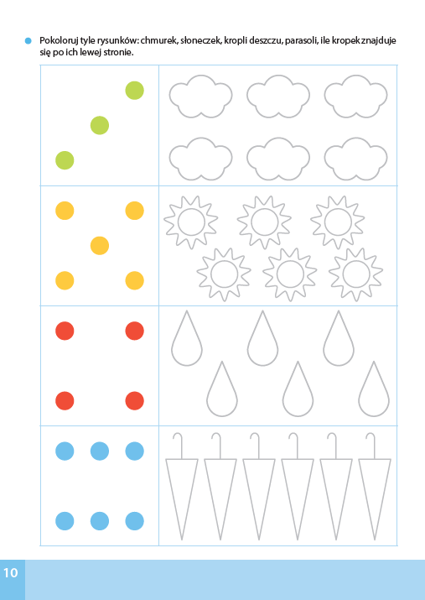 Popatrz i powiedz jaka liczba napisana jest z lewej strony. Pokoloruj tyle obrazków, ile wskazuje liczba.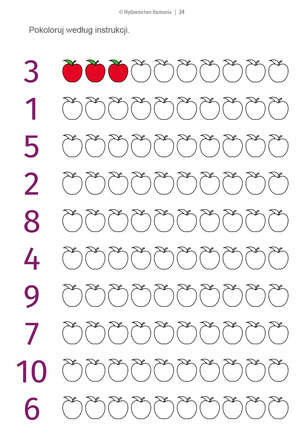 Policz ile obrazków jest w każdej ramce i zamaluj właściwą liczbę.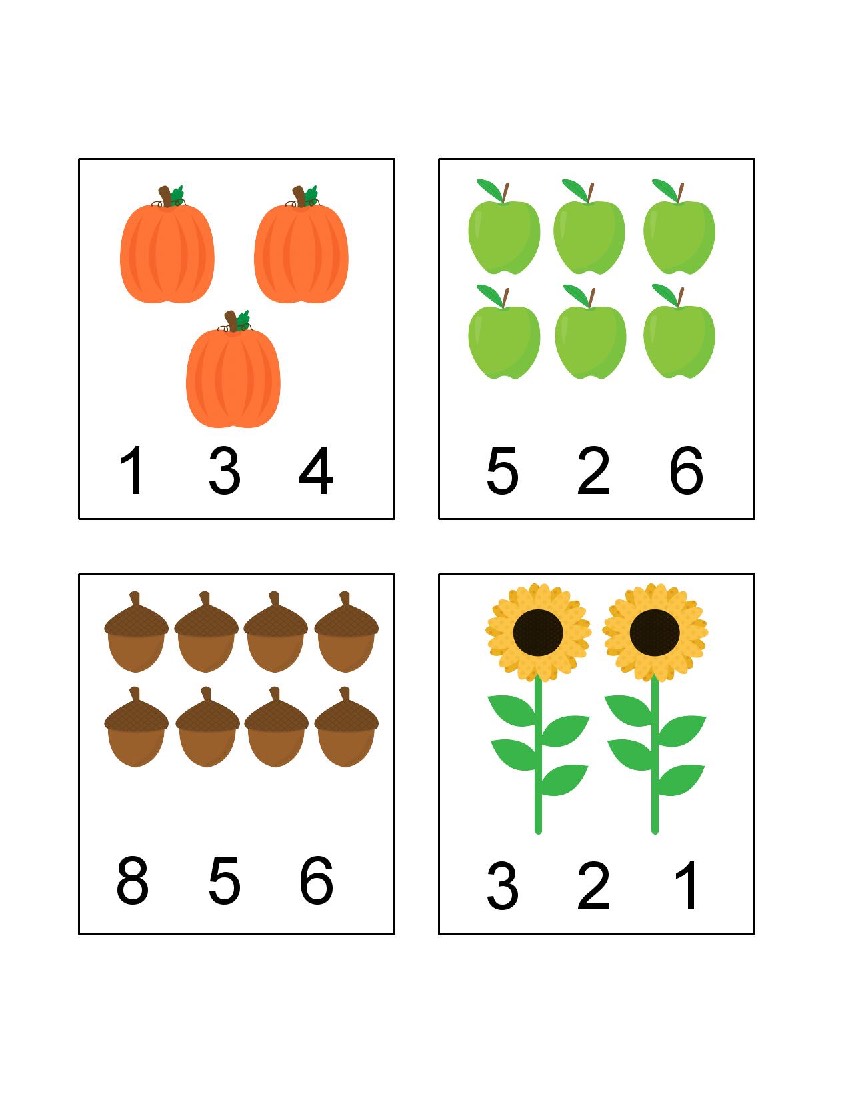 4.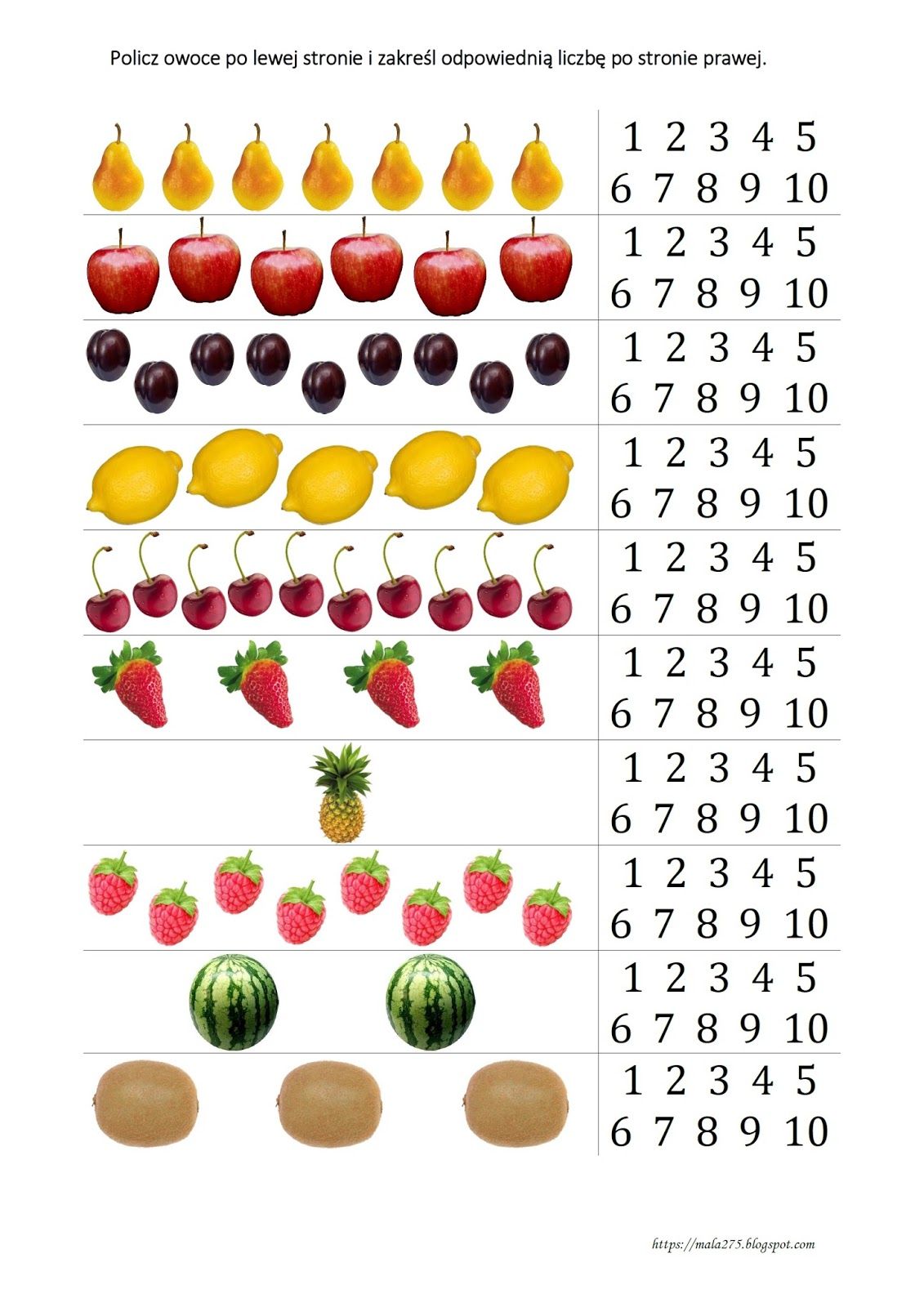 5.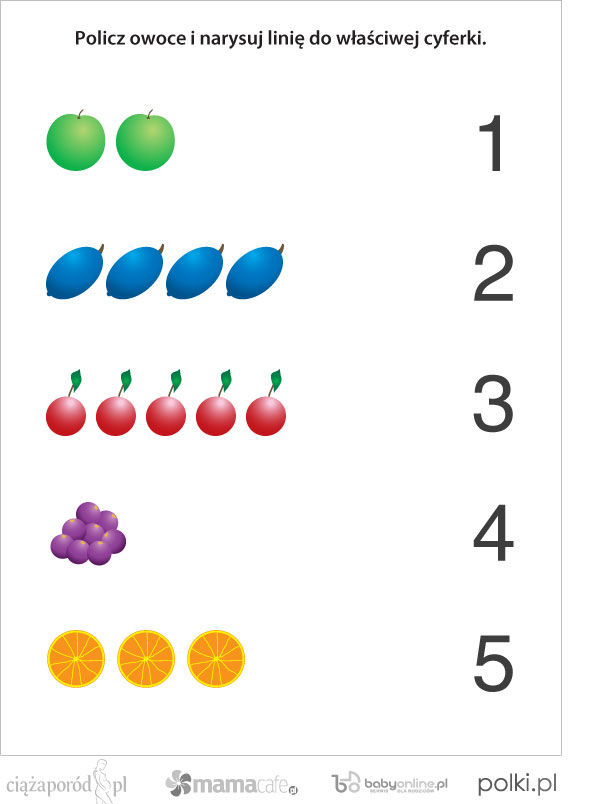 6. Ćwiczymy dodawanie . Przeczytaj działanie po lewej stronie. Pokoloruj część gwiazdek na kolor czerwony, a część na żółty zgodnie z zapisem. Teraz policz, ile jest wszystkich gwiazdek razem .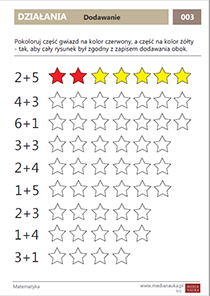 7. Policz, ile jest razem darów jesieni. Zapisz wynik dodawania.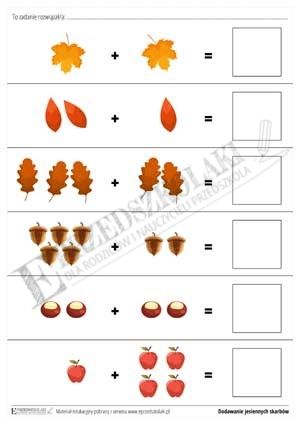 Małgorzata Juryś-Stec